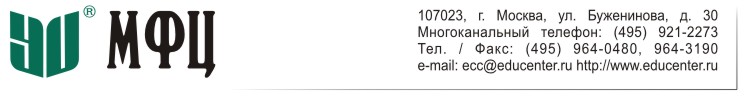 УЧЕБНО – ТЕМАТИЧЕСКИЙ ПЛАНдополнительной профессиональной программы«Налоговый юрист» (180 ак. час.)№ппНаименование разделов (дисциплин), тем№ппНаименование разделов (дисциплин), тем1. Налоговое право 1. Налоговое право 1.1.Предмет, система и источники налогового права. Общие условия установления налогов, сборов и страховых взносов. Налоговая система Российской Федерации1.2.Налоговые правоотношения. Представительство в налоговых правоотношениях1.3.Исполнение обязанности по уплате налогов, сборов и страховых взносов. Обеспечение исполнения обязанности по уплате налогов, сборов и страховых взносов1.4.Налоговое администрирование и налоговый контроль1.5.Налоговые правонарушения и ответственность за их совершение. Общие положения об  административной и уголовной ответственности за нарушения законодательства о налогах и сборах1.6.Налоговые споры и их разрешение Обязательный досудебный порядок урегулирования налоговых споров. Особенности судебного урегулирования налоговых споров2. Налогообложение юридических и физических лиц (88)2. Налогообложение юридических и физических лиц (88)2.1.Федеральные налоги2.1.1.Налог на добавленную стоимость 2.1.2.Налог на доходы физических лиц2.1.3.Налог на прибыль организаций2.2.Региональные налоги 2.2.1.Налог на имущество организаций2.2.2.Транспортный налог2.3.Местные налоги2.3.1.Земельный налог 2.3.2.Налог на имущество физических лиц2.4.Специальные налоговые режимы2.4.1.Система налогообложения для сельскохозяйственных производителей (единый сельскохозяйственный налог)2.4.2.Упрощенная система налогообложения2.4.3.Система налогообложения в виде единого налога на вмененный доход для отдельных видов деятельности2.5.Страховые взносы2.6.Общие положения о прочих налогах и сборах2.7.Налоговые последствия отдельных сделок3. Бухгалтерский учет и отчетность 3. Бухгалтерский учет и отчетность 3.1.Основы бухгалтерского учета3.2.Учет внеоборотных активов3.3.Учет материально-производственных запасов3.4.Учет расходов по оплате труда3.5.Учет затрат на производство и выпуск   готовой продукции3.6.Учет денежных средств3.7.Учет расчетов3.8.Учет капитала3.9.Учет финансовых результатов3.10.Бухгалтерская отчетность3.11.Учет операций и ценностей, не принадлежащих организации